, 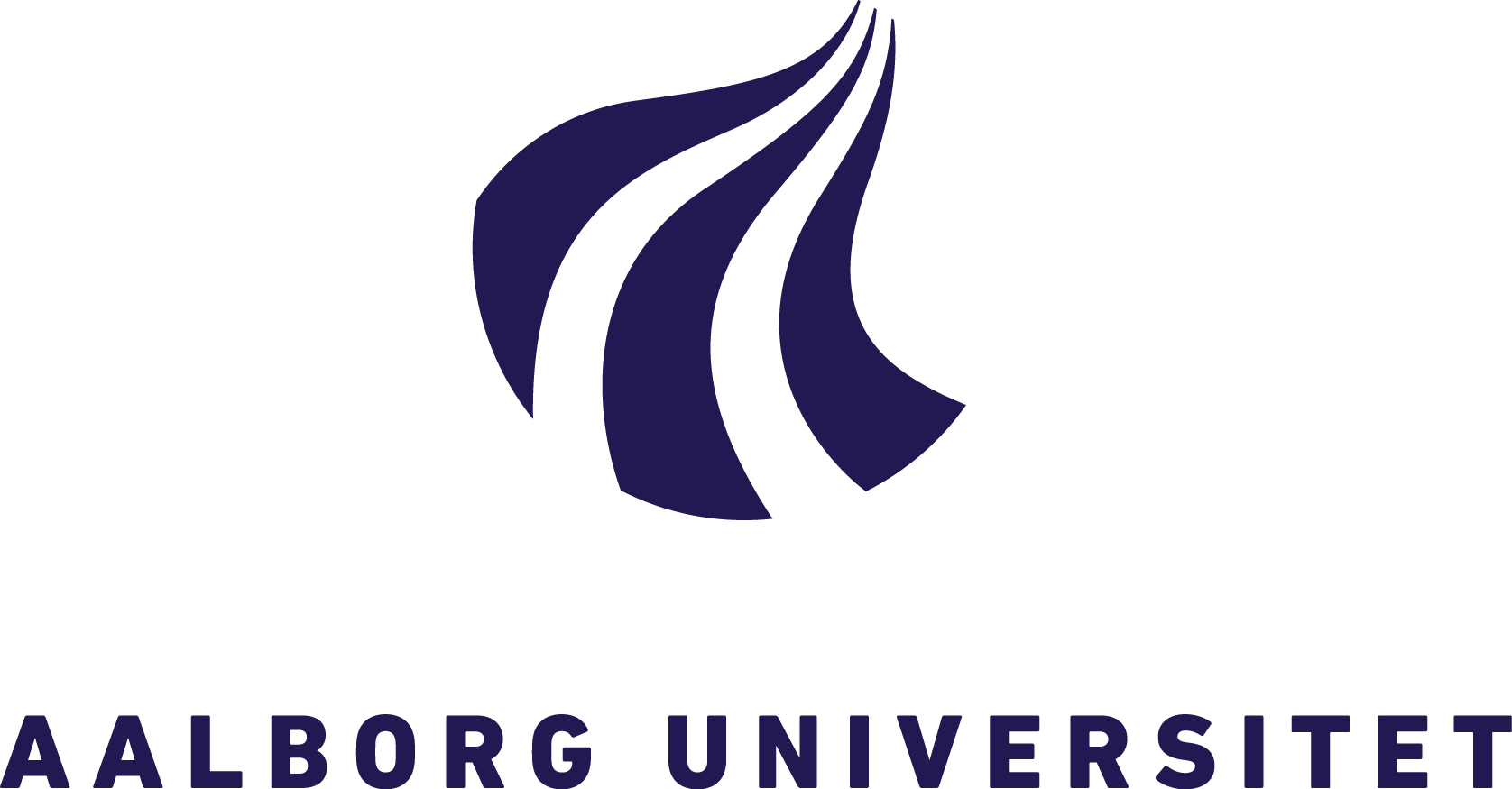 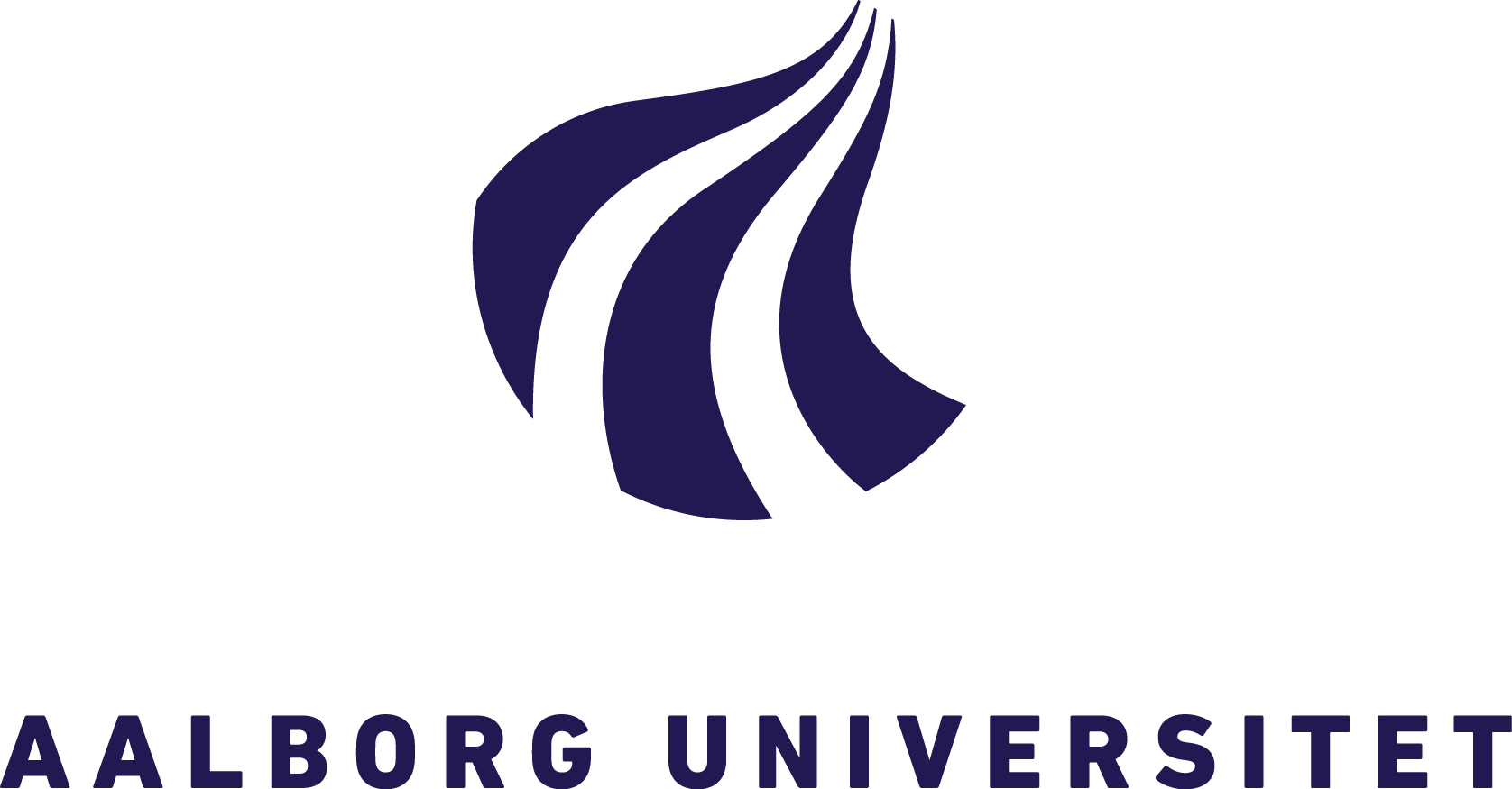 Studienævnsmøde 10. februar 2016Dagsorden Konstituering af studienævn på Psykologi1a) Valg af SN formand inkl. valg af SN næstformand, samt        præsentation af nye medlemmer (bilag 1)1b) Indstilling af studieleder Nikolaj Stegeager, der er konstitueret, fra Skolen for 	           Erkendelses- og Forandringsprocesser, til studienævnet på Psykologi.1c) Standardforretningsorden (bedes gennemlæst inden studienævnsmødet) er        på linket herunder, samt vedhæftet som bilag. Orientering om studienævnets       arbejde og opgaver         http://www.aauhaandbog.aau.dk/file/3160/Standardforretningsorden.pdfGodkendelse af dagsorden Meddelelser fra studienævnsformanden Nyt fra skolen og sekretariatet Dispensationer og merit (Andrea) Gennemgang af aktionsliste (alle) (bilag 2)Kurset Social Psykologi ønskes udbudt til efteråret 2016, på engelsk (bilag 3)Drøftelse af optagelse på professionsprogrammerne (KA+BA optag) arb. gruppen. fremlægger resultat. (afventer et oplæg)Feedback ved dumpede eksaminer v/ThomasEvt.Konstituering af studienævn på Psykologi1a) Valg af SN formand inkl. valg af SN næstformand, samt præsentation af nye medlemmer (bilag 1)Thomas Szulevicz (TS) bød velkommen til de fremmødte. Det besluttedes, at TS skulle være ordstyrer indtil SN var konstitueret. SN konstituerede sig med TS som formand, og Emma Mille Hansen (EMH) som næstformand.Det var uklart, om det er Luca Tateo (LT) eller Carolin Demuth (CD), som er første suppleant. Det afklares hurtigst muligt.TS oplyste, at punkt 1b) (Indstilling af kandidat til stillingen som studieleder) vil blive behandlet som punkt 3.1b) StandardforretningsordenDer var ingen spørgsmål til standardforretningsordenen.Godkendelse af dagsorden Punkt 1b) behandles under punkt 3.Studenterrepræsentanterne ønskede at drøfte 3 punkter under evt. Afholdelse af eksamenMoodleØkonomi ift. rusarrangementerneIndstilling af kandidat til stillingen som studieleder for SEF-skolenNikolaj Stegeager (NS) forklarede, at studienævnene under SEF-skolen hver for sig skal indstille en kandidat til stillingen som studieleder. Dekanen kan tiltræde eller afvise indstillingen. NS er p.t. konstitueret som studieleder og modtager gerne valg.SN besluttede at indstille Nikolaj Stegeager som studieleder for SEF skolen.NS gjorde opmærksom på, at SN skal meddele indstillingen til fakultetet, ved Lisbeth Videbæk Thomsen, som sender det videre til dekanen.Meddelelser fra studienævnsformanden TS oplyste, at han havde holdt møde med lederne af universitetsklinikken (UK), hvor det drøftedes, om UK kan optage flere studerende end 8. Lederne af universitetsklinikken skønner, at de har behov for flere ressourcer, hvis de skal optage flere studerende (ikke bare proportionelt flere timer). De vil sende en ansøgning til SN. Ansøgningen skal behandles inden informationsdagen for de kommende kandidatstuderende (8. marts 2016), hvorfor den vil blive sendt i skriftlig høring. TS oplyste, at UK først kan søge instituttet eller andre om flere ressourcer, når de kan dokumentere, at SNs midler er udtømt.TS oplyste, at lokalesituationen er væsentligt forandret i og med, at psykologi nu deler Kroghstræde 3 med både CGS og Institut for Læring og Filosofi. NS nævnte, at det til efteråret kan blive nødvendigt at udnytte alle slots fra 08.15-18.15 i spidsbelastningsperioden, for at få lokaler til alle uddannelser. Der forventes en belægning på tæt på 100% i spidsbelastningsperioden.TS pointerede, at der skal arbejdes ihærdigt for at planlægge efteråret tidligere end før, så psykologi ikke ender med at skulle tage til takke med de lokaler, som de andre institutter har tilovers. Der arbejdes pt. med tre mulige løsninger:Der laves en undervisningsplan med slots for de forskellige semestre i stil med Plan 1 for 7. semesterDer lægges op til genbrug af sidste års skemaDer tildeles faste dage til moduler/programmer.TS er i gang med bemandingsplanen for E2016.Nyt fra skolen og sekretariatet NS redegjorde kort for skolens opbygning og arbejdsopgaver. Han oplyste, at det første svar på institutionsakkrediteringen af AAU forventes 20. februar 2016, hvorefter AAU har en høringsfrist indtil 20. marts 2016. Den endelige afgørelse forventes i starten af juni 2016. Skolen arbejder p.t. på at gøre kvalitetssikring mere effektiv og mindre bureaukratisk. Der arbejdes desuden med udvikling af nye uddannelser, fx masteruddannelser.NS oplyste, at det humanistiske fakultet har afsat en pulje til at forbedre studiemiljøet på Det Humanistiske Fakultet. Der bliver nedsat en arbejdsgruppe, hvor der også indgår studerende.Bendt Torpegaard (BT) nævnte, at en af skolens opgaver var inddragelse af aftagerpanelet. NS henviste til, at skolen indkalder, men at det typisk er studienævnsformanden (SNF), som leder aftagerpanelmøder. Det næste møde med aftagerpanelet er planlagt til torsdag d. 12. maj 2016, fra kl. 13-15. BT henviste til, at der er problemer med kontinuiteten i aftagerpanelet. Thomas Szulevicz nævnte, at Ole Michael Spaten vil afholde en konference med kendte forskere vedr. coaching den 16. september 2016, hvortil man vil invitere aftagerpanelet.Det besluttedes, at nedsætte en arbejdsgruppe bestående af Thomas Szulevicz, Bendt Torpegaard og Nikolaj Stegeager, som skal drøfte, hvordan psykologi kan tilrettelægge samarbejdet med aftagerpanelet bedst muligt. Arbejdsgruppen skal fremlægge forslag på næste studienævnsmøde. Dispensationer og merit (Andrea)Andrea Dosenrode (AD) forklarede, at der i løbet af de sidste fire år er opbygget en solid praksis ift. merit- og dispensationssager. Nye typer sager bliver behandlet i SN.AD forklarede, at der var indkommet ansøgninger om dispensation til at være fire (i stedet for maks. tre) studerende i gruppen ift. bachelorprojektet. Det har før været praksis på psykologistudiet, at man kunne skrive bachelorprojektet i grupper på fire studerende, og i den nye bachelorstudieordning, som ligger til godkendelse ved fakultetet, lægges der op til en gruppestørrelse på maksimalt fire.SN besluttede, at give dispensation til, at man kan være fire studerende i gruppen til bachelorprojekter.Gennemgang af aktionsliste (alle) (bilag 2)Vedr. evalueringer:SN drøftede forskellige problematikker ift. evalueringer. Det besluttedes at nedsætte en arbejdsgruppe til at belyse de forskellige problematikker og udarbejde anbefalinger til SN.Arbejdsgruppen vedr. Evaluering: Thomas, Bendt, Emma, Mads, Helene og Elsebeth.Thomas indkalder til det første møde.NS nævnte, at der på Institut for læring og filosofi arbejdes på at forenkle og standardisere evalueringerne. Han vil bede skolesekretæren sende skemaerne til psykologi.Punktet tages på dagsordenen i løbet af foråret.Vedr. diskussion om principper og nedskrevne retningslinjer omkring dispensationsager ifm. specialer:AD oplyste, at man aldrig må lave en udtømmende liste over, hvilke forhold kan give anledning til en dispensation. Det kræver en individuel vurdering af den enkelte ansøgning. Det besluttedes, at afvente kommende dispensationsansøgninger og slette punktet fra aktionslisten. Kurset Socialpsykologi ønskes udbudt til efteråret 2016, på engelsk (bilag 3)TS nævnte, at han havde været i dialog med fakultetet omkring forslaget. Da psykologi p.t. kun er akkrediteret på dansk, har studiet ikke hjemmel til at kræve, at de studerende skal gå til eksamen på engelsk. Studienævnet drøftede fordele og ulemper ved at kræve, at de studerende går til eksamen på engelsk, samt mulige løsningsforslag. Det nævntes i den forbindelse, at psykologi har en del uudnyttede lærerressourcer, da en del af de internationale medarbejdere ikke kan undervise/vejlede på dansk.Det besluttedes, at meddele afslag på ansøgningen, ognedsætte en arbejdsgruppe bestående af Mogens, Lucca, Rasmus, Beinta, Mads og Andrea. Arbejdsgruppen skal drøfte fordele og ulemper ved øget internationalisering af dele af uddannelsen, herunder indsamle og udvikle ideer til, hvordan ikke-dansksprogede undervisere kan varetage en større del af undervisningen på psykolog-uddannelsen herunder eksamen. Dette kan både ske ved at fremme at studerende går til eksamen på engelsk og ved at gøre det muligt for ikke-dansksprogede undervisere at varetage eksamination, hvor de studerende skriver og taler dansk. Arbejdsgruppen skal fremlægge anbefalinger til studienævnet. Drøftelse af optagelse på professionsprogrammerne (KA+BA optag) TS oplyste, at der ikke er indkommet forslag fra de studerende til ændret optagelsesprocedure ift. professionsprogrammerne, og at proceduren derfor er uændret i år.EMH henviste til, at de studerende har meddelt, at de ønsker at sløjfe UKs procedure for optagelsesinterviews. TS forklarede, at UK på nuværende tidspunkt ikke var klar til at ændre proceduren, men at de var klar til en dialog omkring den. BTP forslog, at den allerede nedsatte arbejdsgruppe skal bede om en skriftlig redegørelse for proceduren fra UK. TS oplyste, at man vil arbejde videre og koordinere internt i arbejdsgruppen.Feedback ved dumpede eksaminer v/TSTS nævnte, at flere studerende, som er dumpet i en ugeeksamen, har bedt om feedback på deres opgaver. SNF vil i samarbejde med sekretariatet udarbejde en ubureaukratisk løsning til, hvordan timerne, som skal afsættes til feedback, kan håndteres og honoreres.Det besluttedes, at der fremover gives feedback for skriftlige opgaver, hvis den studerende har dumpet.Det skal meldes ud til underviserne, således at de kan tage noter, imens de retter opgaverne.Evt.Emma oplyste, at der var afholdt eksamen på Neuro efter kl. 18, hvad de studerende oplever som problematisk.SN var enig, i at det er bedst, at eksamen afholdes mellem 8-18. Det besluttedes, at SN anbefaler, at eksamen afholdes mellem 8-18. Hvis det skulle give problemer med enkelte underviserer, så vil SN involvere instituttet. Moodle – punktet frafaldetØkonomi omkring RUS-forløbet. Rasmus henviste til, at han vil bede om at sætte punktet på dagsorden til næste SN. De studerende overvejer, om tutorarbejdet fremover skal være ulønnet, for at frigive midler til andre udgifter.Godkendt, den 19.02.16 ------------------------------------------------------------------------------SN-mødekalender F2016 – kl. 09.30-12.00Møde 01, onsdag 13. jan. 2016 (uge 2), kl. 09.30-12.00Møde 02, onsdag 10. feb. 2016 (uge 6), kl. 09.30-12.00Møde 03, onsdag 09. mar. 2016 (uge 10), kl. 09.30-12.00 Møde 04, onsdag 13. april. 2016 (uge 15), kl. 09.30-12.00Møde 05, onsdag 11. maj. 2016 (uge 19), kl. 09.30-12.00Møde 06. onsdag 08. jun. 2016 (uge 23), kl. 09.30-12.00Referat – Studienævnsmøde 10.2.2016NavnTil stedeAfbud fra:ReferentStudienævn:VIP repræsentanter:Thomas Szulevicz (TS), Studienævnsformand (SNF)xMogens Jensen (MJ)xKristine Kahr Nilsson (KKN)xBendt Torpegaard Pedersen (BTP)xSuppleanter:Luca Tateo (T)xCarolin Demuth (CD)xStudenterrepræsentanter:Emma Mille Hansen (EMH) - næstformandxRasmus Halskov (RH)xMads Bavnild Grøn (MBG)xBeinta Midjord Rasmussen (BMR)xStudenter suppleanter:Kathrine Gundersen (KG)xJosefine Børthy Petersen (JBP)xHelene Tingvad Klausen (HTK)xKatrine Riisager Sejersen (KRS)xReferent:Lis Kragh (sekretær) – (LK)xObservatører:Nikolaj Stegeager (NS) (skoleleder)xKathrine Vognsen (KV) (skolesekretær) xAnnette Christensen (AC) (sekretær)xElsebeth Bækgaard (EB)(sekretær) xAndrea Dosenrode (AD)(udd. koordinator) xxMarianne Andersen (MA) x